OBRAZAC POZIVA ZA ORGANIZACIJU ŠKOLE U PRIRODI 1. Prije potpisivanja ugovora za ponudu odabrani davatelj usluga dužan je dostaviti ili dati školi na uvid:dokaz o registraciji (preslika izvatka iz sudskog ili obrtnog registra) iz kojeg je razvidno da je davatelj usluga registriran za obavljanje djelatnosti turističke agencije,dokaz o registraciji turističke agencije sukladno posebnom propisu kojim je uređeno pružanje usluga u turizmu (preslika rješenja nadležnog ureda državne uprave o ispunjavanju propisanih uvjeta za pružanje usluga turističke agencije – organiziranje paket-aranžmana, sklapanje ugovora i provedba ugovora o paket-aranžmanu, organizaciji izleta, sklapanje i provedba ugovora o izletu ili uvid u popis turističkih agencija koje na svojim mrežnim stranicama objavljuje ministarstvo nadležno za turizam).2. Mjesec dana prije realizacije ugovora odabrani davatelj usluga dužan je dostaviti ili dati školi na uvid:dokaz o osiguranju jamčevine za slučaj nesolventnosti (za višednevnu ekskurziju ili višednevnu terensku nastavu),dokaz o osiguranju od odgovornosti za štetu koju turistička agencija prouzroči neispunjenjem, djelomičnim ispunjenjem ili neurednim ispunjenjem obveza iz paket-aranžmana (preslika polica).3. U slučaju da se poziv objavljuje sukladno čl. 13. st. 12. Pravilnika, dokaz iz točke 2. dostavlja se sedam (7) dana prije realizacije ugovora .Napomena:Pristigle ponude trebaju sadržavati i u cijenu uključivati:prijevoz sudionika isključivo prijevoznim sredstvima koji udovoljavaju propisima,osiguranje odgovornosti i jamčevine.Ponude trebaju biti:u skladu s posebnim propisima kojima se uređuje pružanje usluga u turizmu i obavljanje ugostiteljske djelatnosti ili sukladno posebnim propisima,razrađene prema traženim točkama i s iskazanom ukupnom cijenom za pojedinog učenika.U obzir će se uzimati ponude zaprimljene poštom na školsku ustanovu do navedenoga roka (dana i sata), odnosno e-poštom ako se postupak provodi sukladno čl. 13. st. 13. ovoga Pravilnika.Školska ustanova ne smije mijenjati sadržaj obrasca poziva, već samo popunjavati prazne rubrike te ne smije upisati naziv objekta u kojemu se pružaju usluge smještaja sukladno posebnome propisu kojim se uređuje obavljanje ugostiteljske djelatnosti (npr. hotela, hostela i dr.).Potencijalni davatelj usluga ne može dopisivati i nuditi dodatne pogodnosti.Broj poziva  3 /2022.-2023.
1.Podaci o školi:Podaci o školi:Upisati tražene podatke:Upisati tražene podatke:Upisati tražene podatke:Upisati tražene podatke:Upisati tražene podatke:Upisati tražene podatke:Naziv škole:Naziv škole:Osnovna škola Antuna Mihanovića
Osnovna škola Antuna Mihanovića
Osnovna škola Antuna Mihanovića
Osnovna škola Antuna Mihanovića
Osnovna škola Antuna Mihanovića
Osnovna škola Antuna Mihanovića
Adresa:Adresa:Ulica lijepe naše 41Ulica lijepe naše 41Ulica lijepe naše 41Ulica lijepe naše 41Ulica lijepe naše 41Ulica lijepe naše 41Mjesto:Mjesto:49290 Klanjec
49290 Klanjec
49290 Klanjec
49290 Klanjec
49290 Klanjec
49290 Klanjec
E-adresa na koju se dostavlja poziv:E-adresa na koju se dostavlja poziv:--------------------------------------------------        (čl. 13. st. 13.)--------------------------------------------------        (čl. 13. st. 13.)--------------------------------------------------        (čl. 13. st. 13.)--------------------------------------------------        (čl. 13. st. 13.)--------------------------------------------------        (čl. 13. st. 13.)--------------------------------------------------        (čl. 13. st. 13.)2.Korisnici usluge su učenici:Korisnici usluge su učenici:
4. razred OŠ Antuna Mihanovića Klanjec  i 4. razred OŠ Josipa Broza Kumrovec
4. razred OŠ Antuna Mihanovića Klanjec  i 4. razred OŠ Josipa Broza Kumrovec
4. razred OŠ Antuna Mihanovića Klanjec  i 4. razred OŠ Josipa Broza KumrovecRazredi: Razredi: Razredi: 3.Tip putovanja:Tip putovanja:Uz planirano upisati broj dana i noćenja:Uz planirano upisati broj dana i noćenja:Uz planirano upisati broj dana i noćenja:Uz planirano upisati broj dana i noćenja:Uz planirano upisati broj dana i noćenja:Uz planirano upisati broj dana i noćenja:a)Škola u prirodi                     4             dana                     4             dana                     4             dana3   noćenja3   noćenja3   noćenjab)Višednevna terenska nastava                       --                dana                       --                dana                       --                dana--    noćenja--    noćenja--    noćenjac)Školska ekskurzija                       -.                dana                       -.                dana                       -.                dana           --  noćenja           --  noćenja           --  noćenjad)Posjet                       --                dana                       --                dana                       --                dana--  noćenja--  noćenja--  noćenja4.OdredišteOdredišteUpisati područje, ime/imena države/država:Upisati područje, ime/imena države/država:Upisati područje, ime/imena države/država:Upisati područje, ime/imena države/država:Upisati područje, ime/imena države/država:Upisati područje, ime/imena države/država:a)Područje u Republici HrvatskojIstra (Poreč)Istra (Poreč)Istra (Poreč)Istra (Poreč)Istra (Poreč)Istra (Poreč)b)Država/e u inozemstvu-----------------------------------
-----------------------------------
-----------------------------------
-----------------------------------
-----------------------------------
-----------------------------------
5.Planirano vrijeme realizacije(predložiti u okvirnom terminu od dva tjedna):Planirano vrijeme realizacije(predložiti u okvirnom terminu od dva tjedna):
        13.
6.     
     16.
6.    
6.    
2023. 5.Planirano vrijeme realizacije(predložiti u okvirnom terminu od dva tjedna):Planirano vrijeme realizacije(predložiti u okvirnom terminu od dva tjedna):DatumMjesecDatumMjesecMjesecGodina6.Broj sudionika:Broj sudionika:Upisati broj: Upisati broj: Upisati broj: Upisati broj: Upisati broj: Upisati broj: a)Predviđeni broj učenika4444s mogućnošću odstupanja za 3 učenikas mogućnošću odstupanja za 3 učenikas mogućnošću odstupanja za 3 učenikas mogućnošću odstupanja za 3 učenikab)Predviđeni broj učitelja4 (uračunati troškove prava na temelju čl. 25. st. 2. Pravilnika o izvođenju izleta)4 (uračunati troškove prava na temelju čl. 25. st. 2. Pravilnika o izvođenju izleta)4 (uračunati troškove prava na temelju čl. 25. st. 2. Pravilnika o izvođenju izleta)4 (uračunati troškove prava na temelju čl. 25. st. 2. Pravilnika o izvođenju izleta)4 (uračunati troškove prava na temelju čl. 25. st. 2. Pravilnika o izvođenju izleta)4 (uračunati troškove prava na temelju čl. 25. st. 2. Pravilnika o izvođenju izleta)c)Očekivani broj gratis ponuda za učenike
___
___
___
___
___
___7.Plan puta:Plan puta:Upisati traženo:Upisati traženo:Upisati traženo:Upisati traženo:Upisati traženo:Upisati traženo:Mjesto polaskaMjesto polaskaKUMROVEC, KLANJECKUMROVEC, KLANJECKUMROVEC, KLANJECKUMROVEC, KLANJECKUMROVEC, KLANJECKUMROVEC, KLANJECImena mjesta (gradova i/ili naselja) koja se posjećuju:Imena mjesta (gradova i/ili naselja) koja se posjećuju:a)Rovinj,  Poreč,  Pula, Fažana, Brijuni, Hum, Roč, Motovun, Špilja Beredine, Špilja Vrelo, Fužinea)Rovinj,  Poreč,  Pula, Fažana, Brijuni, Hum, Roč, Motovun, Špilja Beredine, Špilja Vrelo, Fužinea)Rovinj,  Poreč,  Pula, Fažana, Brijuni, Hum, Roč, Motovun, Špilja Beredine, Špilja Vrelo, Fužinea)Rovinj,  Poreč,  Pula, Fažana, Brijuni, Hum, Roč, Motovun, Špilja Beredine, Špilja Vrelo, Fužinea)Rovinj,  Poreč,  Pula, Fažana, Brijuni, Hum, Roč, Motovun, Špilja Beredine, Špilja Vrelo, Fužinea)Rovinj,  Poreč,  Pula, Fažana, Brijuni, Hum, Roč, Motovun, Špilja Beredine, Špilja Vrelo, Fužine8.Vrsta prijevoza:Vrsta prijevoza:Traženo označiti s X ili dopisati kombinacije:Traženo označiti s X ili dopisati kombinacije:Traženo označiti s X ili dopisati kombinacije:Traženo označiti s X ili dopisati kombinacije:Traženo označiti s X ili dopisati kombinacije:Traženo označiti s X ili dopisati kombinacije:a)Autobus koji udovoljava zakonskim propisima za prijevoz učenikaxxxxxxb)Vlak--
--
--
--
--
--
c)Brodxxxxxxd)Zrakoplov--
--
--
--
--
--
e)Kombinirani prijevoz------------9.Smještaj i prehrana:Smještaj i prehrana:Označiti s X ili dopisati traženo:Označiti s X ili dopisati traženo:Označiti s X ili dopisati traženo:Označiti s X ili dopisati traženo:Označiti s X ili dopisati traženo:Označiti s X ili dopisati traženo:a)Hostel__________________________________________________________________________________________b)Hotel, ako je moguće:X *** (s bazenom) X *** (s bazenom) X *** (s bazenom) X *** (s bazenom) X *** (s bazenom) X *** (s bazenom) ☐bliže centru grada______________________________________________________________________________☐izvan grada s mogućnošću korištenja javnog prijevoza______________________________________________________________________________☐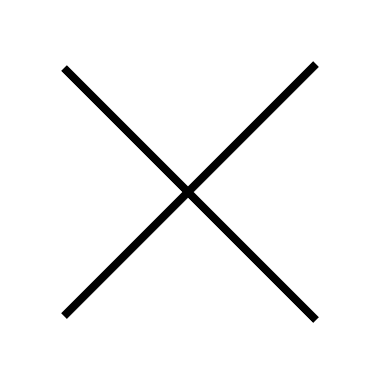 nije bitna udaljenost od grada------c)Pansion__________________d)Prehrana na bazi polupansiona__________________e)Prehrana na bazi punoga pansiona3 PUNA PANSIONA3 PUNA PANSIONA3 PUNA PANSIONA3 PUNA PANSIONA3 PUNA PANSIONA3 PUNA PANSIONAf)Drugi zahtjevi vezano uz smještaj i/ili prehranu (npr. za učenike s teškoćama, zdravstvenim problemima ili posebnom prehranom i sl.)Piće uz svaki obrok. Piće uz svaki obrok. Piće uz svaki obrok. Piće uz svaki obrok. Piće uz svaki obrok. Piće uz svaki obrok. 10.U cijenu ponude uračunati:U cijenu ponude uračunati:Upisati traženo s imenima svakog muzeja, nacionalnog parka ili parka prirode, dvorca, grada, radionice i sl.:Upisati traženo s imenima svakog muzeja, nacionalnog parka ili parka prirode, dvorca, grada, radionice i sl.:Upisati traženo s imenima svakog muzeja, nacionalnog parka ili parka prirode, dvorca, grada, radionice i sl.:Upisati traženo s imenima svakog muzeja, nacionalnog parka ili parka prirode, dvorca, grada, radionice i sl.:Upisati traženo s imenima svakog muzeja, nacionalnog parka ili parka prirode, dvorca, grada, radionice i sl.:Upisati traženo s imenima svakog muzeja, nacionalnog parka ili parka prirode, dvorca, grada, radionice i sl.:a)Ulaznice zaCentar za istraživanje mora u Rovinju, Eufrazijeva bazilika u Porču, Amiteatar u Puli, Aquarium u Puli, Brijuni, špilja Beredine, špilja VreloCentar za istraživanje mora u Rovinju, Eufrazijeva bazilika u Porču, Amiteatar u Puli, Aquarium u Puli, Brijuni, špilja Beredine, špilja VreloCentar za istraživanje mora u Rovinju, Eufrazijeva bazilika u Porču, Amiteatar u Puli, Aquarium u Puli, Brijuni, špilja Beredine, špilja VreloCentar za istraživanje mora u Rovinju, Eufrazijeva bazilika u Porču, Amiteatar u Puli, Aquarium u Puli, Brijuni, špilja Beredine, špilja VreloCentar za istraživanje mora u Rovinju, Eufrazijeva bazilika u Porču, Amiteatar u Puli, Aquarium u Puli, Brijuni, špilja Beredine, špilja VreloCentar za istraživanje mora u Rovinju, Eufrazijeva bazilika u Porču, Amiteatar u Puli, Aquarium u Puli, Brijuni, špilja Beredine, špilja Vrelob)Sudjelovanje u radionicamaCentar za istraživanje moraCentar za istraživanje moraCentar za istraživanje moraCentar za istraživanje moraCentar za istraživanje moraCentar za istraživanje morac)Turističkog vodiča za razgled grada X (Rovinj, Poreč, Pula, Brijuni, Hum i Roč, Motovun)U ponudu obavezno uključiti turističkog pratitelja tijekom puta. X (Rovinj, Poreč, Pula, Brijuni, Hum i Roč, Motovun)U ponudu obavezno uključiti turističkog pratitelja tijekom puta. X (Rovinj, Poreč, Pula, Brijuni, Hum i Roč, Motovun)U ponudu obavezno uključiti turističkog pratitelja tijekom puta. X (Rovinj, Poreč, Pula, Brijuni, Hum i Roč, Motovun)U ponudu obavezno uključiti turističkog pratitelja tijekom puta. X (Rovinj, Poreč, Pula, Brijuni, Hum i Roč, Motovun)U ponudu obavezno uključiti turističkog pratitelja tijekom puta. X (Rovinj, Poreč, Pula, Brijuni, Hum i Roč, Motovun)U ponudu obavezno uključiti turističkog pratitelja tijekom puta.11.U cijenu uključiti i stavke putnog osiguranja od:U cijenu uključiti i stavke putnog osiguranja od:U cijenu uključiti i stavke putnog osiguranja od:U cijenu uključiti i stavke putnog osiguranja od:Traženo označiti s X ili dopisati (za br. 12):Traženo označiti s X ili dopisati (za br. 12):Traženo označiti s X ili dopisati (za br. 12):Traženo označiti s X ili dopisati (za br. 12):a)posljedica nesretnoga slučaja i bolesti na putovanju u inozemstvuposljedica nesretnoga slučaja i bolesti na putovanju u inozemstvuposljedica nesretnoga slučaja i bolesti na putovanju u inozemstvuxxxxb)zdravstvenog osiguranja za vrijeme puta i boravka u inozemstvuzdravstvenog osiguranja za vrijeme puta i boravka u inozemstvuzdravstvenog osiguranja za vrijeme puta i boravka u inozemstvu----c)otkaza putovanjaotkaza putovanjaotkaza putovanjaxxxxd)troškova pomoći povratka u mjesto polazišta u slučaju nesreće i bolestitroškova pomoći povratka u mjesto polazišta u slučaju nesreće i bolestitroškova pomoći povratka u mjesto polazišta u slučaju nesreće i bolesti------------e)oštećenja i gubitka prtljageoštećenja i gubitka prtljageoštećenja i gubitka prtljage
---
---
---
---12. Dostava ponuda:12. Dostava ponuda:12. Dostava ponuda:12. Dostava ponuda:12. Dostava ponuda:12. Dostava ponuda:12. Dostava ponuda:12. Dostava ponuda:12. Dostava ponuda:Rok dostave ponuda je                                                              Rok dostave ponuda je                                                              Rok dostave ponuda je                                                              9.12.2022.9.12.2022.9.12.2022.9.12.2022.9.12.2022.9.12.2022.Razmatranje ponuda održat će se u Osnovnoj školi Antuna Mihanovića danaRazmatranje ponuda održat će se u Osnovnoj školi Antuna Mihanovića danaRazmatranje ponuda održat će se u Osnovnoj školi Antuna Mihanovića danaRazmatranje ponuda održat će se u Osnovnoj školi Antuna Mihanovića danaRazmatranje ponuda održat će se u Osnovnoj školi Antuna Mihanovića dana15.12.2022.15.12.2022.18  sati18  sati